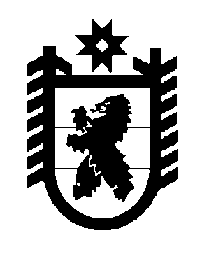 Российская Федерация Республика Карелия    ПРАВИТЕЛЬСТВО РЕСПУБЛИКИ КАРЕЛИЯПОСТАНОВЛЕНИЕ                                 от  23 декабря 2014 года № 401-Пг. Петрозаводск О внесении изменений в постановление Правительства Республики Карелия от 11 ноября 2002 года № 134-ППравительство Республики Карелия п о с т а н о в л я е т:Внести в постановление Правительства Республики Карелия 
от 11 ноября 2002 года № 134-П «Об условиях оплаты труда руководителей государственных унитарных предприятий Республики Карелия при заключении с ними трудовых договоров» (Собрание законодательства Республики Карелия, 2002, № 11, ст. 1446; 2003, № 8, ст. 944; 2005, № 2, 
ст. 116; 2006, № 7, ст. 872; 2007, № 3, ст. 347; 2008, № 1, ст. 35; 2010, № 12, ст. 1708; 2014, № 5, ст. 806) следующие изменения:1) наименование изложить в следующей редакции:«Об условиях оплаты труда руководителей, их заместителей, главных бухгалтеров  государственных унитарных предприятий Республики Карелия, а также  руководителей, их заместителей, главных бухгалтеров хозяйственных обществ, более пятидесяти  процентов акций (долей в уставных капиталах)  которых находится  в государственной собственности Республики Карелия, при заключении с ними трудовых договоров»;  2) в преамбуле:после слов «в соответствии с» дополнить словами «Трудовым кодексом Российской Федерации,»; слова «и постановлением Правительства Республики Карелия 
от 3 ноября 1999 года № 133-П «О Концепции управления государственным имуществом Республики Карелия» исключить;3) в пункте 1 слова «государственных унитарных предприятий Республики Карелия»   заменить словами «, их заместителям, главным бухгалтерам государственных унитарных предприятий Республики Карелия,  а также  руководителям, их заместителям, главным бухгалтерам хозяйственных обществ, более пятидесяти процентов акций (долей в уставных капиталах) которых находится в государственной собственности Республики Карелия,»;4) пункт 2 изложить в следующей редакции:«2. Установить, что заключенные ранее трудовые договоры с руководителями государственных унитарных предприятий Республики Карелия и хозяйственных обществ, более пятидесяти процентов акций (долей в уставных капиталах) которых находится в государственной собственности Республики Карелия (далее – предприятия),  подлежат пересмотру, если предусмотренные в них размеры должностных окладов и условия выплаты вознаграждения не соответствуют Порядку, утвержденному настоящим постановлением. При этом должностные оклады, установленные заключенными ранее трудовыми договорами с руководителями предприятий, не подлежат изменению в сторону уменьшения.»; 5) в  Порядке  установления должностных окладов и вознаграждения за результаты финансово-хозяйственной деятельности руководителям государственных унитарных предприятий Республики Карелия при заключении с ними трудовых договоров, утвержденном  указанным постановлением:в наименовании слова «государственных унитарных предприятий Республики Карелия»   заменить словами «, их заместителям, главным бухгалтерам государственных унитарных предприятий Республики Карелия,  а также  руководителям, их заместителям, главным бухгалтерам хозяйственных обществ, более пятидесяти  процентов акций (долей в уставных капиталах) которых находится в государственной собственности Республики Карелия,»;пункт 1 изложить в следующей редакции:«1. Настоящий Порядок применяется в отношении государственных унитарных предприятий Республики Карелия и хозяйственных обществ, более пятидесяти  процентов акций (долей в уставных капиталах) которых находится  в государственной собственности Республики Карелия, за исключением кредитных организаций, оплата труда в которых осуществляется в соответствии с законодательством о банковской деятельности (далее – предприятия).»;в пункте 6 слова «с учетом средней величины  окладов руководителей предприятий в соответствующей отрасли» исключить;дополнить пунктом 71 следующего содержания:«71. Должностные оклады заместителей руководителей, главных бухгалтеров предприятий устанавливаются на 20-40  процентов ниже должностных окладов руководителей этих предприятий.Должностной оклад заместителю руководителя, главному бухгалтеру  устанавливается руководителем предприятия в фиксированной сумме в рублях и закрепляется в трудовом договоре.»;в наименовании раздела III после слова «руководителей» дополнить словами «, их заместителей, главных бухгалтеров»;дополнить пунктами 91,  92  следующего содержания:«91. Порядок выплаты и величина ежеквартальной премии и годового вознаграждения заместителю руководителя, главному бухгалтеру предприятия устанавливаются коллективным договором, соглашением,  локальными нормативными актами  в соответствии с трудовым законодательством.92. Предельный уровень соотношения  средней заработной платы руководителей предприятий и средней заработной платы работников предприятий  устанавливается органом исполнительной  власти Республики Карелия, заключающим трудовой договор, в кратности от 2 до 8.»;в пункте 10 после слова «руководители» дополнить словами «, их заместители, главные бухгалтеры»;в пункте 11 после слова «руководителем» дополнить словами «его заместителем, главным бухгалтером»;6) в обозначениях приложений № 1 и 2 слова «государственных унитарных предприятий Республики Карелия» заменить словами «, их заместителям, главным бухгалтерам государственных унитарных предприятий Республики Карелия,  а также  руководителям, их заместителям, главным бухгалтерам хозяйственных обществ, более пятидесяти  процентов акций (долей в уставных капиталах) которых находится в государственной собственности Республики Карелия,».           Глава Республики  Карелия                       			      	        А.П. Худилайнен